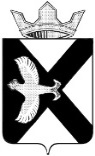 АДМИНИСТРАЦИЯ МУНИЦИПАЛЬНОГО ОБРАЗОВАНИЯ ПОСЕЛОК БОРОВСКИЙТЮМЕНСКОГО МУНИЦИПАЛЬНОГО РАЙОНА ТЮМЕНСКОЙ ОБЛАСТИРАСПОРЯЖЕНИЕ06 июля  2023 г. 							                                 № 230р.п. БоровскийНа основании статьи 217 Бюджетного Кодекса Российской Федерации, распоряжения администрации муниципального образования поселок Боровский от  06.10.2017 №413 «Об утверждении Порядка составления и ведения сводной бюджетной росписи бюджета муниципального образования поселок Боровский и бюджетных росписей главных распорядителей средств бюджета муниципального образования  поселок Боровский (главных администраторов источников финансирования дефицита бюджета муниципального образования поселок Боровский)»:Утвердить сводную бюджетную роспись бюджета муниципального образования поселок Боровский на 2023 год и на плановый период 2024 и 2025 годов с учетом внесенных изменений по состоянию на 01.07.2023 года  согласно приложению к настоящему распоряжению.Разместить настоящее распоряжение на официальном сайте администрации муниципального образования поселок Боровский в информационно-коммуникационной сети "Интернет".Контроль за исполнением распоряжения возложить на заместителя главы сельского поселения по экономике, финансам и прогнозированию О.В.Суппес.Глава муниципального образования                                                       С.В.СычеваСВОДНАЯ БЮДЖЕТНАЯ РОСПИСЬ
БЮДЖЕТА МУНИЦИПАЛЬНОГО ОБРАЗОВАНИЯ ПОСЕЛОК БОРОВСКИЙ
НА 2023г ПО СОСТОЯНИЮ НА 01.08.2023гСВОДНАЯ БЮДЖЕТНАЯ РОСПИСЬ
БЮДЖЕТА МУНИЦИПАЛЬНОГО ОБРАЗОВАНИЯ ПОСЕЛОК БОРОВСКИЙ
НА 2023г ПО СОСТОЯНИЮ НА 01.08.2023гСВОДНАЯ БЮДЖЕТНАЯ РОСПИСЬ
БЮДЖЕТА МУНИЦИПАЛЬНОГО ОБРАЗОВАНИЯ ПОСЕЛОК БОРОВСКИЙ
НА 2023г ПО СОСТОЯНИЮ НА 01.08.2023гСВОДНАЯ БЮДЖЕТНАЯ РОСПИСЬ
БЮДЖЕТА МУНИЦИПАЛЬНОГО ОБРАЗОВАНИЯ ПОСЕЛОК БОРОВСКИЙ
НА 2023г ПО СОСТОЯНИЮ НА 01.08.2023гСВОДНАЯ БЮДЖЕТНАЯ РОСПИСЬ
БЮДЖЕТА МУНИЦИПАЛЬНОГО ОБРАЗОВАНИЯ ПОСЕЛОК БОРОВСКИЙ
НА 2023г ПО СОСТОЯНИЮ НА 01.08.2023гСВОДНАЯ БЮДЖЕТНАЯ РОСПИСЬ
БЮДЖЕТА МУНИЦИПАЛЬНОГО ОБРАЗОВАНИЯ ПОСЕЛОК БОРОВСКИЙ
НА 2023г ПО СОСТОЯНИЮ НА 01.08.2023гРаздел I. Бюджетные ассигнования по расходам местного бюджета на 2023 годРаздел I. Бюджетные ассигнования по расходам местного бюджета на 2023 годРаздел I. Бюджетные ассигнования по расходам местного бюджета на 2023 годРаздел I. Бюджетные ассигнования по расходам местного бюджета на 2023 годРаздел I. Бюджетные ассигнования по расходам местного бюджета на 2023 годРаздел I. Бюджетные ассигнования по расходам местного бюджета на 2023 годНаименование показателяКод по бюджетной классификацииКод по бюджетной классификацииКод по бюджетной классификацииКод по бюджетной классификацииСумма, тыс.рублейНаименование показателяГлавного распорядителя средств местного бюджетаРаздел, подразделЦелевой статьиВида расходовСумма, тыс.рублейОБЩЕГОСУДАРСТВЕННЫЕ ВОПРОСЫ066010022 826,8Функционирование высшего должностного лица субъекта Российской Федерации и муниципального образования06601022 270,0Муниципальная программа «Развитие муниципальной службы в муниципальном образовании поселок Боровский на 2023-2025 годы»066010201000000002 270,0Высшее должностное лицо муниципального образования (глава муниципального образования, возглавляющий местную администрацию)066010201000701102 270,0Расходы на выплаты персоналу в целях обеспечения выполнения функций государственными (муниципальными) органами, казенными учреждениями, органами управления государственными внебюджетными фондами066010201000701101002 270,0Расходы на выплаты персоналу государственных (муниципальных) органов066010201000701101202 270,0Функционирование Правительства Российской Федерации, высших исполнительных органов государственной власти субъектов Российской Федерации, местных администраций066010416 606,9Муниципальная программа «Развитие муниципальной службы в муниципальном образовании поселок Боровский на 2023-2025 годы»0660104010000000016 606,9Обеспечение деятельности органов местного самоуправления0660104010007010016 606,9Расходы на выплаты персоналу в целях обеспечения выполнения функций государственными (муниципальными) органами, казенными учреждениями, органами управления государственными внебюджетными фондами0660104010007010010014 843,0Расходы на выплаты персоналу государственных (муниципальных) органов0660104010007010012014 843,0Закупка товаров, работ и услуг для обеспечения государственных (муниципальных) нужд066010401000701002001 763,9Иные закупки товаров, работ и услуг для обеспечения государственных (муниципальных) нужд066010401000701002401 763,9Обеспечение деятельности финансовых, налоговых и таможенных органов и органов финансового (финансово-бюджетного) надзора066010620,0Непрограммные мероприятия0660106990000000020,0Иные межбюджетные трансферты, передаваемые органами местного самоуправления муниципального образования бюджету района на решение вопросов местного значения.0660106990009002020,0Межбюджетные трансферты0660106990009002050020,0Иные межбюджетные трансферты0660106990009002054020,0Резервные фонды066011199,0Непрограммные мероприятия0660111990000000099,0Резервный фонд местной администрации0660111990007011199,0Иные бюджетные ассигнования0660111990007011180099,0Резервные средства0660111990007011187099,0Другие общегосударственные вопросы06601133 830,8Муниципальная программа «Развитие муниципальной службы в муниципальном образовании поселок Боровский на 2023-2025 годы»06601130100000000872,6Обеспечение деятельности органов местного самоуправления06601130100070100556,6Закупка товаров, работ и услуг для обеспечения государственных (муниципальных) нужд06601130100070100200556,6Иные закупки товаров, работ и услуг для обеспечения государственных (муниципальных) нужд06601130100070100240556,6Опубликование муниципальных правовых актов, иной официальной информации в печатном СМИ06601130100070480316,0Закупка товаров, работ и услуг для обеспечения государственных (муниципальных) нужд06601130100070480200316,0Иные закупки товаров, работ и услуг для обеспечения государственных (муниципальных) нужд06601130100070480240316,0Муниципальная программа «Повышение эффективности управления и распоряжения собственностью муниципального образования поселок Боровский на 2023-2025 годы»066011302000000002 491,8Мероприятия по владению, пользованию и распоряжению имуществом, находящимся в муниципальной собственности066011302000705802 146,8Закупка товаров, работ и услуг для обеспечения государственных (муниципальных) нужд066011302000705802002 146,8Иные закупки товаров, работ и услуг для обеспечения государственных (муниципальных) нужд066011302000705802402 146,8Оценка недвижимости, признание прав и и регулирование отношений по муниципальной собственности06601130200170300171,5Закупка товаров, работ и услуг для обеспечения государственных (муниципальных) нужд06601130200170300200171,5Иные закупки товаров, работ и услуг для обеспечения государственных (муниципальных) нужд06601130200170300240171,5Мероприятия по проведению кадастровых работ на бесхозяйные объекты06601130200200000119,5Оценка недвижимости, признание прав и и регулирование отношений по муниципальной собственности06601130200270300119,5Закупка товаров, работ и услуг для обеспечения государственных (муниципальных) нужд06601130200270300200119,5Иные закупки товаров, работ и услуг для обеспечения государственных (муниципальных) нужд06601130200270300240119,5Мероприятия по проведению оценки0660113020030000054,0Оценка недвижимости, признание прав и и регулирование отношений по муниципальной собственности0660113020037030054,0Закупка товаров, работ и услуг для обеспечения государственных (муниципальных) нужд0660113020037030020054,0Иные закупки товаров, работ и услуг для обеспечения государственных (муниципальных) нужд0660113020037030024054,0Непрограммные мероприятия06601139900000000466,5Выполнение других обязательств органов местного самоуправления06601139900070200466,5Закупка товаров, работ и услуг для обеспечения государственных (муниципальных) нужд06601139900070200200461,5Иные закупки товаров, работ и услуг для обеспечения государственных (муниципальных) нужд06601139900070200240461,5Иные бюджетные ассигнования066011399000702008005,0Исполнение судебных актов066011399000702008305,0НАЦИОНАЛЬНАЯ ОБОРОНА06602002 104,7Мобилизационная и вневойсковая подготовка06602032 104,7Муниципальная программа «Организация и осуществление первичного воинского учета на территории муниципального образования поселок Боровский на 2023-2025 годы»066020303000000002 104,7Осуществление первичного воинского учета на территориях, где отсутствуют военные комиссариаты066020303000511801 443,0Расходы на выплаты персоналу в целях обеспечения выполнения функций государственными (муниципальными) органами, казенными учреждениями, органами управления государственными внебюджетными фондами066020303000511801001 443,0Расходы на выплаты персоналу государственных (муниципальных) органов066020303000511801201 443,0Обеспечение деятельности органов местного самоуправления06602030300070100661,7Расходы на выплаты персоналу в целях обеспечения выполнения функций государственными (муниципальными) органами, казенными учреждениями, органами управления государственными внебюджетными фондами06602030300070100100597,0Расходы на выплаты персоналу государственных (муниципальных) органов06602030300070100120597,0Закупка товаров, работ и услуг для обеспечения государственных (муниципальных) нужд0660203030007010020064,7Иные закупки товаров, работ и услуг для обеспечения государственных (муниципальных) нужд0660203030007010024064,7НАЦИОНАЛЬНАЯ БЕЗОПАСНОСТЬ И ПРАВООХРАНИТЕЛЬНАЯ ДЕЯТЕЛЬНОСТЬ06603001 733,5Защита населения и территории от чрезвычайных ситуаций природного и техногенного характера, пожарная безопасность06603101 203,5Муниципальная программа«Обеспечение безопасности жизнедеятельности на территории поселка Боровский на 2023-2025 годы»066031004000000001 203,5Мероприятия по обеспечению безопасности людей на водных объектах0660310040010000055,0Участие в предупреждении и ликвидации последствий чрезвычайных ситуаций0660310040017021055,0Закупка товаров, работ и услуг для обеспечения государственных (муниципальных) нужд0660310040017021020055,0Иные закупки товаров, работ и услуг для обеспечения государственных (муниципальных) нужд0660310040017021024055,0Мероприятие "Поддержание в постоянной готовности систем оповещения для передачи сигналов оповещения и экстренной информации органов управления РСЧС и населения о наступлении ЧС"0660310040020000099,6Участие в предупреждении и ликвидации последствий чрезвычайных ситуаций0660310040027021099,6Закупка товаров, работ и услуг для обеспечения государственных (муниципальных) нужд0660310040027021020099,6Иные закупки товаров, работ и услуг для обеспечения государственных (муниципальных) нужд0660310040027021024099,6Мероприятия по обеспечению первичных мер пожарной безопасности06603100400400000398,9Обеспечение первичных мер пожарной безопасности.06603100400470240398,9Закупка товаров, работ и услуг для обеспечения государственных (муниципальных) нужд06603100400470240200398,9Иные закупки товаров, работ и услуг для обеспечения государственных (муниципальных) нужд06603100400470240240398,9Мероприятия по обеспечению деятельности пожарной дружины06603100400500000650,0Обеспечение первичных мер пожарной безопасности06603100400570240650,0Предоставление субсидий бюджетным, автономным учреждениям и иным некоммерческим организациям06603100400570240600650,0Субсидии некоммерческим организациям (за исключением государственных (муниципальных) учреждений, государственных корпораций (компаний), публично-правовых компаний)06603100400570240630650,0Другие вопросы в области национальной безопасности и правоохранительной деятельности0660314530,0Муниципальная программа«Обеспечение безопасности жизнедеятельности на территории поселка Боровский на 2023-2025 годы»06603140400000000530,0Мероприятия по организации работы добровольной пожарной дружины06603140400600000530,0Иные межбюджетные трансферты, передаваемые органами местного самоуправления муниципального образования бюджету района на решение вопросов местного значения06603140400690020530,0Межбюджетные трансферты06603140400690020500530,0Иные межбюджетные трансферты06603140400690020540530,0НАЦИОНАЛЬНАЯ ЭКОНОМИКА066040011 697,4Общеэкономические вопросы06604013 267,0Муниципальная программа «Основные направления развития молодежной политики в муниципальном образовании поселок Боровский на 2023-2025 годы»066040107000000002 767,0Мероприятия по содействию занятости населения066040107001701302 767,0Расходы на выплаты персоналу в целях обеспечения выполнения функций государственными (муниципальными) органами, казенными учреждениями, органами управления государственными внебюджетными фондами066040107001701301002 767,0Расходы на выплаты персоналу государственных (муниципальных) органов066040107001701301202 767,0Непрограммные мероприятия06604019900000000500,0Мероприятия по обеспечению занятости населения06604019900070130500,0Расходы на выплаты персоналу в целях обеспечения выполнения функций государственными (муниципальными) органами, казенными учреждениями, органами управления государственными внебюджетными фондами06604019900070130100500,0Расходы на выплаты персоналу государственных (муниципальных) органов06604019900070130120500,0Дорожное хозяйство (дорожные фонды)06604098 345,2Муниципальная программа «Содержание автомобильных дорог муниципального образования поселок Боровский на 2023-2025 годы»066040905000000008 345,2Мероприятия по содержанию автомобильных дорог в границах населенного пункта066040905001000007 984,2Дорожная деятельность в отношении автомобильных дорог066040905001770507 984,2Закупка товаров, работ и услуг для обеспечения государственных (муниципальных) нужд066040905001770502007 984,2Иные закупки товаров, работ и услуг для обеспечения государственных (муниципальных) нужд066040905001770502407 984,2Мероприятия по содержанию автомобильных дорог вне границ населенного пункта06604090500200000361,0Дорожная деятельность в отношении автомобильных дорог06604090500277050361,0Закупка товаров, работ и услуг для обеспечения государственных (муниципальных) нужд06604090500277050200361,0Иные закупки товаров, работ и услуг для обеспечения государственных (муниципальных) нужд06604090500277050240361,0Другие вопросы в области национальной экономики066041285,2Муниципальная программа «Повышение эффективности управления и распоряжения собственностью муниципального образования поселок Боровский на 2023-2025 годы»0660412020000000085,2Мероприятия по проведению кадастровых работ на земельные участки под многоквартирными домами0660412020040000085,2Мероприятия по землеустройству и землепользованию0660412020047029085,2Закупка товаров, работ и услуг для обеспечения государственных (муниципальных) нужд0660412020047029020085,2Иные закупки товаров, работ и услуг для обеспечения государственных (муниципальных) нужд0660412020047029024085,2ЖИЛИЩНО-КОММУНАЛЬНОЕ ХОЗЯЙСТВО066050022 084,6Жилищное хозяйство0660501826,3Муниципальная программа «Повышение эффективности управления и распоряжения собственностью муниципального образования поселок Боровский на 2023-2025 годы»06605010200000000826,3Уплата ежемесячных взносов на капитальный ремонт общего имущества в многоквартирных домах органами местного самоуправления, как собственниками помещений в многоквартирных домах06605010200096160437,8Закупка товаров, работ и услуг для обеспечения государственных (муниципальных) нужд06605010200096160200437,8Иные закупки товаров, работ и услуг для обеспечения государственных (муниципальных) нужд06605010200096160240437,8Мероприятия по приспособлению жилого помещения и общего имущества МКД с учетом потребности инвалидов06605010200600000388,5Мероприятия в области жилищного хозяйства06605010200670570388,5Закупка товаров, работ и услуг для обеспечения государственных (муниципальных) нужд06605010200670570200388,5Иные закупки товаров, работ и услуг для обеспечения государственных (муниципальных) нужд06605010200670570240388,5Коммунальное хозяйство0660502300,0Непрограммные мероприятия06605029900000000300,0Мероприятия в области коммунального хозяйства06605029900075000300,0Закупка товаров, работ и услуг для обеспечения государственных (муниципальных) нужд06605029900075000200300,0Иные закупки товаров, работ и услуг для обеспечения государственных (муниципальных) нужд06605029900075000240300,0Благоустройство066050320 958,3Муниципальная программа «Благоустройство территории муниципального образования поселок Боровский на 2023-2025 годы»0660503060000000020 958,3Мероприятия по содержанию и приведению в нормативное состояние элементов благоустройства0660503060020000020 103,4Мероприятия, осуществляемые в рамках благоустройства.0660503060027600019 114,4Закупка товаров, работ и услуг для обеспечения государственных (муниципальных) нужд0660503060027600020019 114,4Иные закупки товаров, работ и услуг для обеспечения государственных (муниципальных) нужд0660503060027600024019 114,4Содержание мест (площадок) накопления твёрдых коммунальных отходов06605030600279820989,0Закупка товаров, работ и услуг для обеспечения государственных (муниципальных) нужд06605030600279820200989,0Иные закупки товаров, работ и услуг для обеспечения государственных (муниципальных) нужд06605030600279820240989,0Мероприятия по реализации общественно значимых проектов на территории муниципального образования поселок Боровский по благоустройству сельских территорий06605030600300000854,9Мероприятия по реализации общественно значимых проектов066050306003L5763854,9Закупка товаров, работ и услуг для обеспечения государственных (муниципальных) нужд066050306003L5763200854,9Иные закупки товаров, работ и услуг для обеспечения государственных (муниципальных) нужд066050306003L5763240854,9ОБРАЗОВАНИЕ0660700161,0Молодежная политика0660707161,0Муниципальная программа «Основные направления развития молодежной политики в муниципальном образовании поселок Боровский на 2023-2025 годы»06607070700000000161,0Мероприятия по созданию условий для развития социальной активности молодежи, участия в общественной деятельности направленной на решение социально значимых проблем06607070700200000161,0Иные межбюджетные трансферты, передаваемые органами местного самоуправления муниципального образования бюджету района на решение вопросов местного значения06607070700290020161,0Межбюджетные трансферты06607070700290020500161,0Иные межбюджетные трансферты06607070700290020540161,0КУЛЬТУРА, КИНЕМАТОГРАФИЯ06608002 313,0Культура06608012 313,0Непрограммные мероприятия066080199000000002 313,0Иные межбюджетные трансферты, передаваемые органами местного самоуправления муниципального образования бюджету района на решение вопросов местного значения.066080199000900202 313,0Межбюджетные трансферты066080199000900205002 313,0Иные межбюджетные трансферты066080199000900205402 313,0СОЦИАЛЬНАЯ ПОЛИТИКА0661000383,0Пенсионное обеспечение0661001283,0Муниципальная программа «Развитие муниципальной службы в муниципальном образовании поселок Боровский на 2023-2025 годы»06610010100000000283,0Выплаты к пенсии за выслугу лет лицам, замещавшим муниципальные должности, должности муниципальной службы06610010100070470283,0Социальное обеспечение и иные выплаты населению06610010100070470300283,0Публичные нормативные социальные выплаты гражданам06610010100070470310283,0Социальное обеспечение населения0661003100,0Муниципальная программа «Развитие муниципальной службы в муниципальном образовании поселок Боровский на 2023-2025 годы»06610030100000000100,0Мероприятия в области социальной политики06610030100070270100,0Закупка товаров, работ и услуг для обеспечения государственных (муниципальных) нужд06610030100070270200100,0Иные закупки товаров, работ и услуг для обеспечения государственных (муниципальных) нужд06610030100070270240100,0ФИЗИЧЕСКАЯ КУЛЬТУРА И СПОРТ06611002 966,0Массовый спорт06611022 966,0Непрограммные мероприятия066110299000000002 966,0Иные межбюджетные трансферты, передаваемые органами местного самоуправления муниципального образования бюджету района на решение вопросов местного значения.066110299000900202 966,0Межбюджетные трансферты066110299000900205002 966,0Иные межбюджетные трансферты066110299000900205402 966,0ВСЕГО:66 270,0